(SEE ATTACHED LIST)		In Re: R-2022-3034229
           P-2022-3034264Supplement No. 152 to Gas Service Tariff – Pa. P.U.C. of Philadelphia Gas WorksPetition of Philadelphia Gas Works for Approval on Less than Statutory Notice of Tariff Supplement Revising Weather Normalization AdjustmentTelephonic Public Input Hearing(s) Notice	This is to inform you that telephonic public input hearing for the above captioned case will be held as follows:Type:		Call-In Telephonic Public Input HearingDate:		Thursday, November 17, 2022Times:	10:00 A.M. & 6:00 P.M.Presiding:	Administrative Law Judge Marta GuhlPhone: 215.560.2105	Fax: 215.560.3133To participate in the hearings, You must dial the toll-free Conference number belowYou must enter the PIN number below when instructedYou must speak your name when prompted, and press #Then, the telephone system will connect you to the hearingToll-free Conference Number:	1.866.675.3641PIN Number:				37082098	If you wish to testify at the telephonic public input hearing, you must pre-register with the Office of Consumer Advocate (OCA) by 4:30 p.m. on Tuesday, November 15, 2022.  If you do not pre-register and provide the information listed below, you will not be able to testify.  Individuals will testify in the order in which they pre-register.   If you do not wish to testify but want to listen to the public input hearing, you may also contact the OCA to obtain the call-in information.  	To pre-register, please contact the OCA by phone at 1.800.684.6560 or by email at consumer@paoca.org  and provide: (1) your first and last name; (2) the date and time (10:00 am or 6:00 pm) of the public input hearing;(3) the phone number you will be using to call into the public input hearing;(4) a phone number where you can be reached prior to the hearing if we need to     contact you;(5) your email address if you have one; and (6) if you require an interpreter to participate in the hearing, the language of the interpreter.  	Requests for Interpreters:  If you require an interpreter, please pre-register as soon as possible.  If you register too close to the hearing date, we may not have enough time to arrange for an interpreter.  If you request an interpreter, we will make every reasonable effort to have one present.  	Hearing Exhibits:  If you have any hearing exhibits to which you will refer during the hearing, please email them to the OCA at consumer@paoca.org.  The OCA will forward 
the exhibits to the Judge and all parties.  Exhibits must be received by November 15, 2022.	The deadline for signing up for the public input hearing is 4:30 p.m. on Tuesday, November 15, 2022.  	If you have any questions, please do not hesitate to contact the OCA (toll-free) at: 1.800.684-6560 or consumer@paoca.org.  AT&T Relay Service number for persons who are deaf or hearing-impaired:  1.800.654-5988.cc:	Gladys Brown Dutrieuille, Chairman 
John F. Coleman, Jr, Vice ChairmanRalph V. Yanora, CommissionerJune Perry
Carrie SheriffPaul Diskin  	Nils Hagen FrederiksenDenise McCrackenLori Shumberger
Cyndi Page
Robert Gramola
Doris ReynoldsChristine HodgeCharles RaineyRenardo HicksThomas Charles	ALJ Guhl
Athena Delvillar
Deana Schleig	Calendar FileR-2022-3034229 - Supplement No. 152 To Gas Service Tariff – Pa. P.U.C. of Philadelphia Gas Works 

P-2022-3034264 – Petition of Philadelphia Gas Works for Approval on Less than Statutory Notice of Tariff Supplement Revising Weather Normalization Adjustment  KAREN O. MOURY ESQUIRE
ECKERT SEAMANS CHERIN & MELLOTT LLC
213 MARKET STREET 8TH FL
HARRISBURG PA  17101
717.237.6036
717.571.1420
kmoury@eckertseamans.com
Accepts eService
(Counsel for Philadelphia Gas Works)

PATRICK M. CICERO ESQUIRE
ARON J. BEATTY ESQUIRE
FORUM PLACE
555 WALNUT STREET 5TH FLOOR
HARRISBURG PA  17101
717.783.5048
717.780.4517
pcicero@paoca.org
abeatty@paoca.org
Accepts eService
(Counsel for Office of Consumer Advocate)

JOHN W. SWEET ESQUIRE 
ELIZABETH R. MARX ESQUIRE
RIA M. PEREIRA ESQUIRE
LAUREN N. BERMAN ESQUIRE
118 LOCUST STREET
HARRISBURG PA  17101
717.701.3837
717.236.9486
jsweet@pautilitylawproject.org
emarx@pautilitylawproject.org
rpereira@pautilitylawproject.org
lberman@pautilitylawproject.org
Accepts eService
(Counsel for CAUSE-PA)

SHARON E. WEBB ESQUIRE
FORUM PLACE
555 WALNUT STREET 1ST FLOOR
HARRISBURG PA  17101
717.783.2525
swebb@pa.gov
(Counsel for Office of Small Business Advocate)
ROBERT W. BALLENGER ESQUIRE
JOLINE PRICE ESQUIRE
KINTESHIA SCOTT ESQUIRE 
1424 CHESTNUT STREET
PHILADELPHIA PA  19102
215.981.3788
215.981.3756
rballenger@clsphila.org
jprice@clsphila.org
kscott@clsphila.org
Accepts eService
(Counsel for Community Legal Services, Inc.)


CARRIE B WRIGHT ESQUIRE
PA PUC BIE LEGAL TECHNICAL
SECOND FLOOR WEST
400 NORTH STREET
HARRISBURG PA  17120
717.783.6156
carwright@pa.govAccepts eService
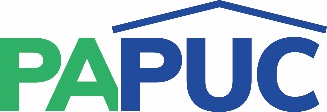 COMMONWEALTH OF PENNSYLVANIAPENNSYLVANIA PUBLIC UTILITY COMMISSION
COMMONWEALTH KEYSTONE BUILDINGOFFICE OF ADMINISTRATIVE LAW JUDGE
400 NORTH STREETHARRISBURG, PENNSYLVANIA 17120
October 12, 2022
